Statystyka rynku pracy województwa mazowieckiegoLipiec 2022 r.Liczba osób bezrobotnych i stopa bezrobociaW lipcu w urzędach pracy zarejestrowanych było 120 676 osób bezrobotnych, to jest o 1 057 osób mniej niż w poprzednim miesiącu oraz o 18 936 osób mniej niż w lipcu 2021 roku. Kobiety stanowiły 52,2% osób bezrobotnych.Stopa bezrobocia rejestrowanego w województwie mazowieckim w ciągu miesiąca spadła o 0,1 pkt proc. i wynosi 4,2%. Najniższa stopa bezrobocia w kraju wystąpiła w województwach wielkopolskim (2,7%) oraz śląskim (3,7%). Wartość stopy bezrobocia dla kraju nie zmieniła się i wyniosła 4,9% (Wykres 1.).Wykres 1. Stopa bezrobocia w województwie mazowieckim na tle kraju w latach 2021-2022 (w %)Wykres 2. Stopa bezrobocia wg województw (w %)Wykres 3. Liczba osób bezrobotnych i stopa bezrobocia (w %) w podregionach województwa mazowieckiegoWykres 4. Liczba osób bezrobotnych wg płci w podregionach województwa mazowieckiegoNapływ i odpływ osób bezrobotnychW lipcu napływ osób bezrobotnych był mniejszy od odpływu. W urzędach pracy województwa mazowieckiego zarejestrowało się 13 153 osoby bezrobotne, tj. o 1 453 osoby (12,4%) więcej niż miesiąc wcześniej. Wzrosła liczba osób bezrobotnych rejestrujących się po raz pierwszy o 4,7% oraz liczba osób rejestrujących się po raz kolejny o 15,6%.Z ewidencji wyłączono 14 210 osób, tj. o 6,8% mniej niż w poprzednim miesiącu. Najwięcej wyrejestrowań z ewidencji dokonano z powodu:podjęcia pracy – 6 162 osoby (43,4%) odpływu z bezrobocia;niepotwierdzenie gotowości do pracy – 3 602 osoby (25,3%) odpływu z bezrobocia;dobrowolnej rezygnacji ze statusu bezrobotnego – 999 osób (7,0%) odpływu z bezrobocia;rozpoczęcia stażu – 964 osoby (6,8%) odpływu z bezrobocia; rozpoczęcia szkolenia - 631 osób (4,4%) odpływu z bezrobocia.Wykres 5. Napływ i odpływ osób bezrobotnych w województwie mazowieckimWykres 6. Główne powody wyrejestrowania z ewidencji osób bezrobotnych w województwie mazowieckim wg płciSytuacja w powiatachNa Mazowszu występuje duże terytorialne zróżnicowanie stopy bezrobocia, z najniższym udziałem osób bezrobotnych w Warszawie (1,7%) oraz ponad 12 krotnie wyższym w powiecie szydłowieckim (21,3%). Kolejne powiaty z najniższą stopą bezrobocia to: warszawski zachodni (1,8%), grójecki (2,0%), pruszkowski (2,4%) oraz sochaczewski (2,7%).W lipcu 2022 r. w porównaniu do czerwca 2022 r. stopa bezrobocia spadła w 16 powiatach województwa mazowieckiego, a w 8 wzrosła. Od lipca ubiegłego roku stopa bezrobocia spadła we wszystkich powiatach województwa mazowieckiego a największy spadek wystąpił w powiatach: gostynińskim (o 2,7 pkt proc.) , sierpeckim (o 2,6 pkt proc.) oraz w radomskim i sochaczewskim (po 2,3 pkt proc.).Mapa 1. Stopa bezrobocia w powiatach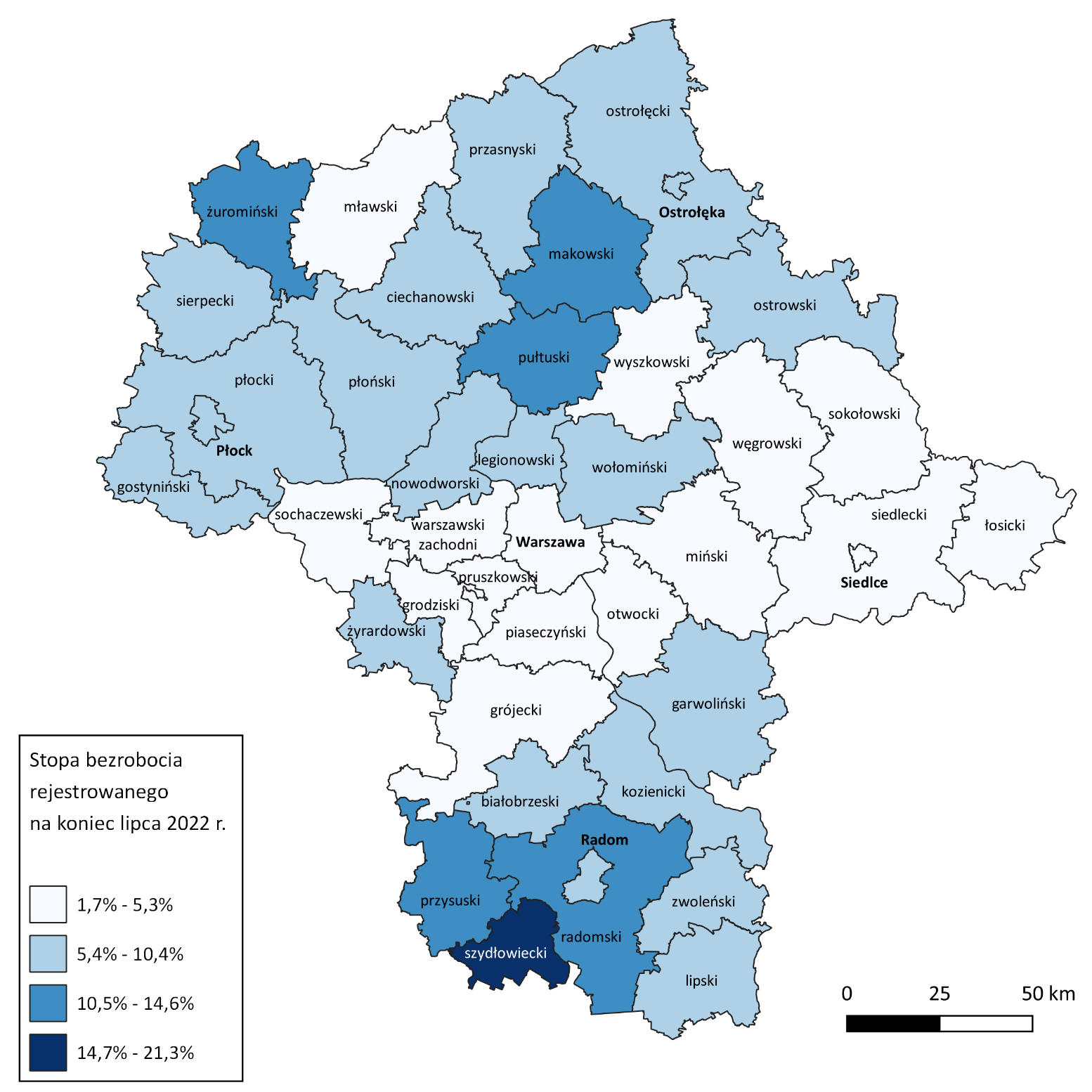 Wykres 7. Stopa bezrobocia (w %) w powiatach województwa mazowieckiego – lipiec 2022Osoby w szczególnej sytuacji na rynku pracyDane statystyczne dotyczące osób znajdujących się w szczególnej sytuacji na rynku pracy uległy nieznacznym zmianom w porównaniu z poprzednimi miesiącami. Osoby te stanowiły 82,2% wszystkich bezrobotnych zarejestrowanych w województwie mazowieckim. Znaczna część z nich to osoby długotrwale bezrobotne (68,4%), osoby powyżej 50. roku życia (33,6%) oraz do 30. roku życia (25,3%). W porównaniu do poprzedniego miesiąca nie zmienił się udział bezrobotnych, którzy posiadają co najmniej jedno dziecko niepełnosprawne do 18. roku życia (0,2%).Wykres 8. Udział osób w szczególnej sytuacji na rynku pracy wśród ogółu osób bezrobotnych w województwie mazowieckim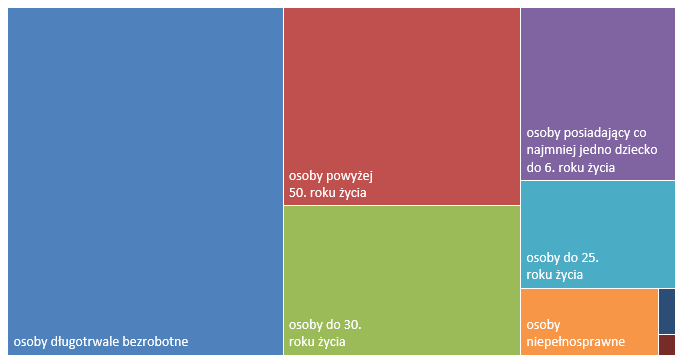 Wykres 9. Udział osób w szczególnej sytuacji na rynku pracy w ogóle osób bezrobotnych wg płci w województwie mazowieckimMapa 2. Osoby długotrwale bezrobotne w powiatach województwa mazowieckiego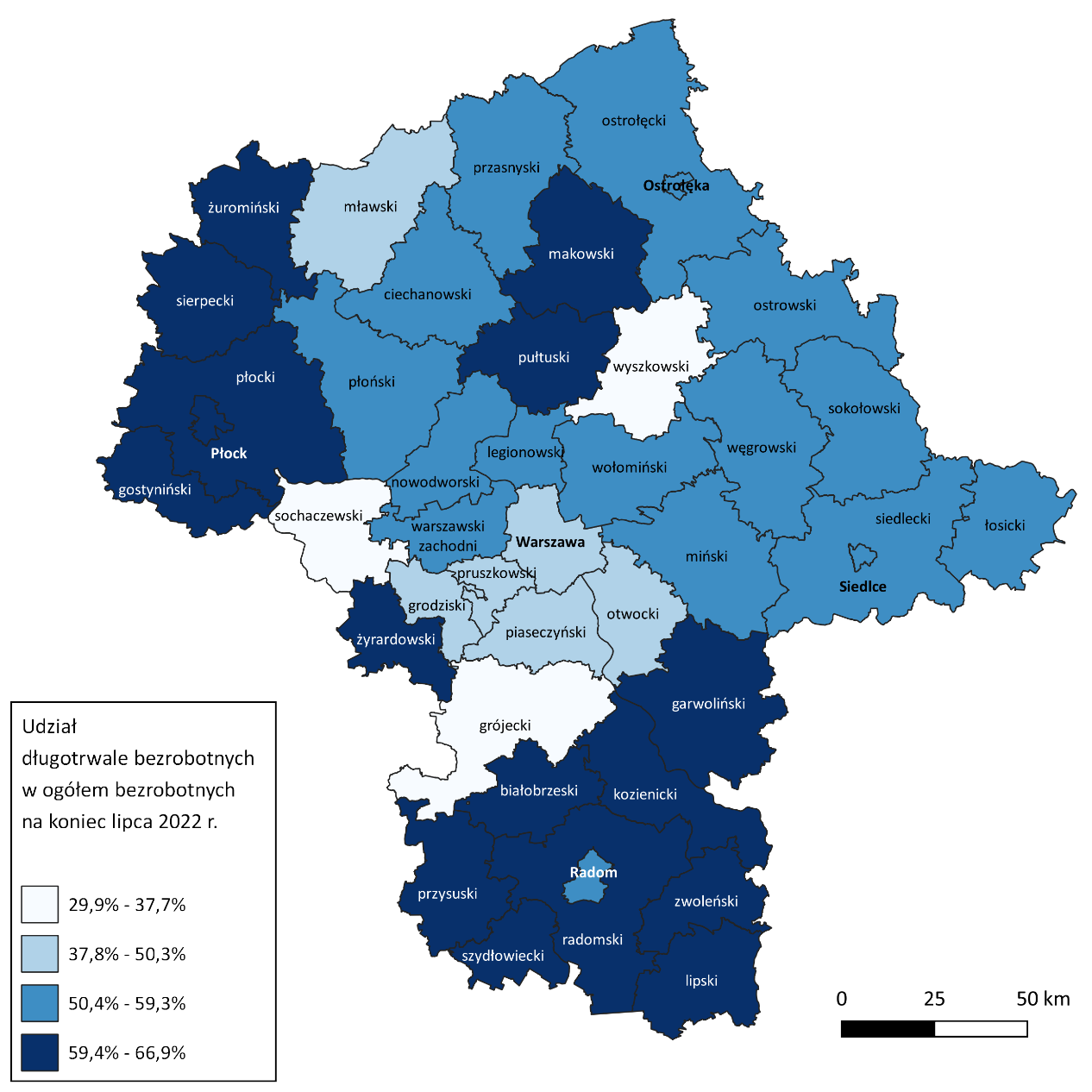 Bezrobocie na wsiW lipcu 2022 r. na wsi mieszkało 52 938 osób bezrobotnych, tj. 43,9% ogółu bezrobotnych, w tym 27 409 kobiet. W porównaniu do czerwca 2022 r. liczba bezrobotnych zamieszkałych na wsi zmniejszyła się o 306 osób, tj. o 0,6%, natomiast w stosunku do lipca 2021 r. zmniejszyła się o 8 426 osób, tj. o 13,7%. Bezrobotni zamieszkali na wsi przeważali w 30 powiatach, a w 12 powiatach stanowili 70% i więcej. Poza miastami na prawach powiatu udział bezrobotnych zamieszkałych na wsi w ogólnej liczbie bezrobotnych wynosi od 34,1% w powiecie otwockim do 96,8% w powiecie siedleckim.Mapa 3. Osoby bezrobotne zamieszkałe na wsi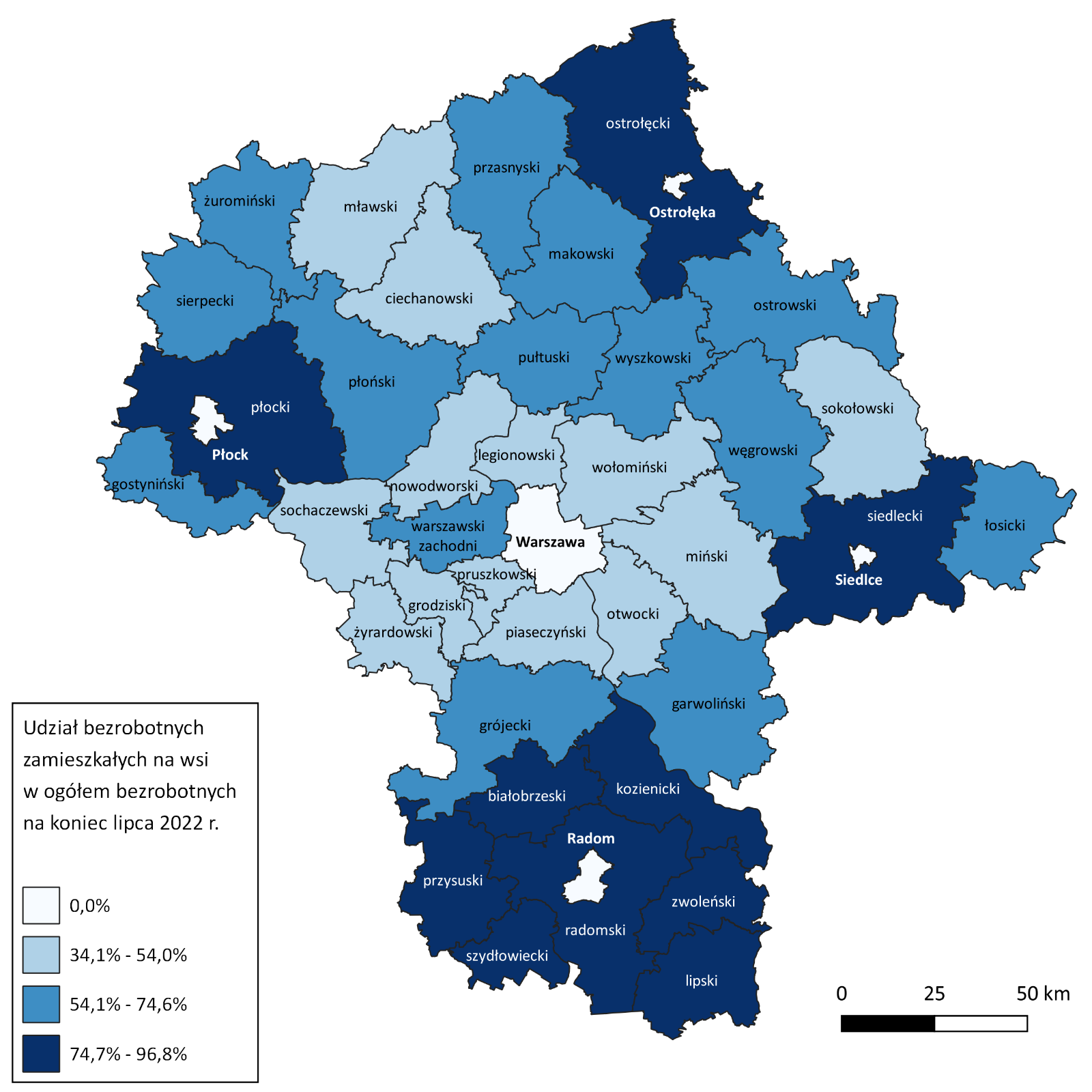 Bezrobotni cudzoziemcyW lipcu 2022 r. w województwie mazowieckim zarejestrowanych było 4 655 bezrobotnych cudzoziemców, tj. 3,9% ogółu bezrobotnych, w tym 3 841 kobiet. W porównaniu do czerwca 2022 r. liczba bezrobotnych cudzoziemców zmniejszyła się o 54 osoby, tj. o 1,1%, natomiast w porównaniu do lipca 2021 r. zwiększyła się o 3 484 osoby, tj. o 297,5%. Najwięcej zarejestrowanych, bezrobotnych cudzoziemców było w m. st. Warszawa – 2 801 osób, tj. 12,0% ogółu bezrobotnych oraz w mieście Radom – 271 osób, tj. 3,3% ogółu bezrobotnych.Mapa 4. Bezrobotni cudzoziemcy w powiatach województwa mazowieckiego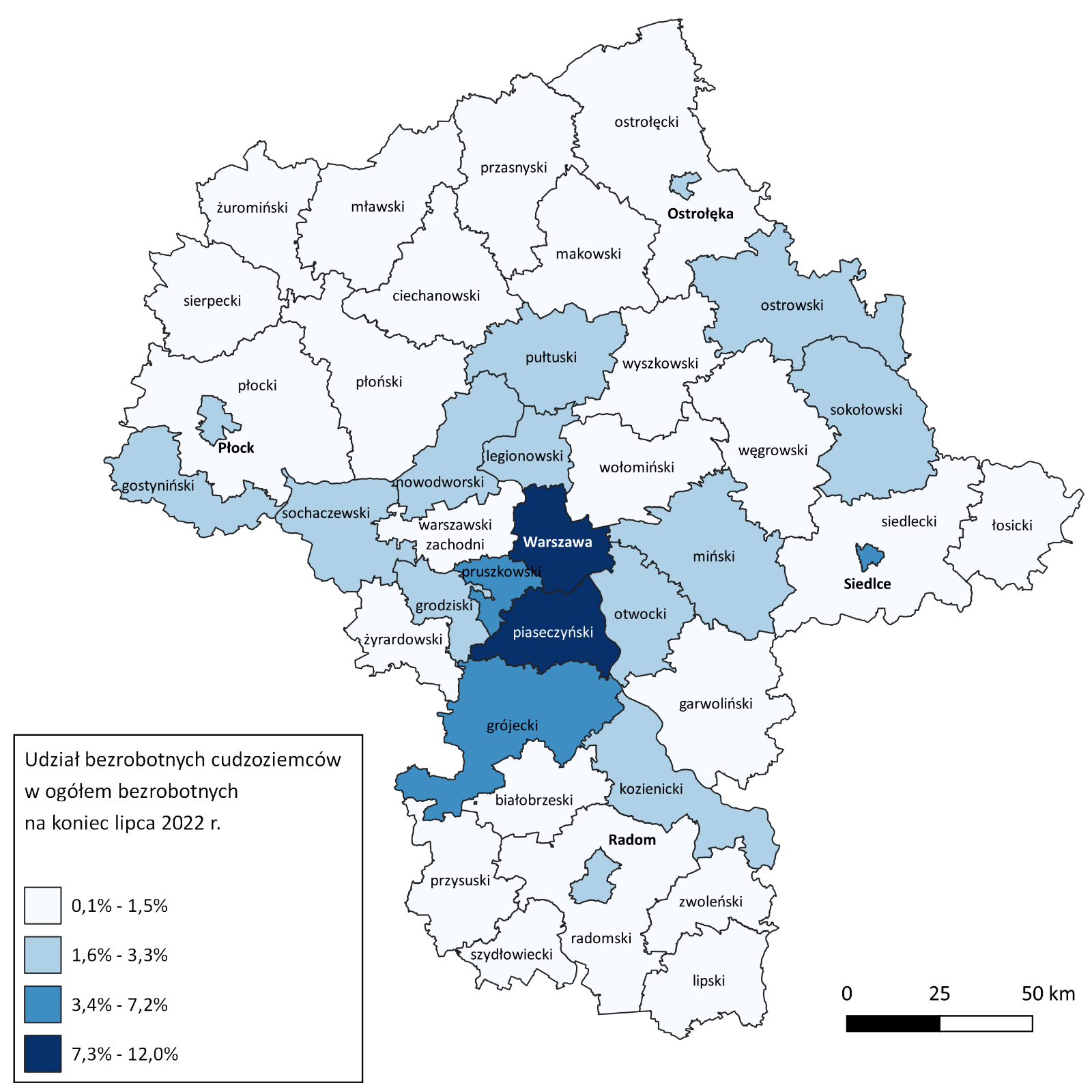 Zwolnienia grupoweW lipcu 2022 r. zamiar zwolnienia pracowników zgłosiło 7 pracodawców (tj. o 6 więcej, niż w poprzednim miesiącu) planujących zwolnić 1 103 osoby (o 1 098 osób więcej niż w poprzednim miesiącu). Zwolnień dokonało 7 pracodawców, a redukcją zatrudnienia zostało objętych 206 osób (o 73 osoby więcej niż w poprzednim miesiącu). Firmy dokonujące zwolnień pracowników działają w branżach handlowej oraz finansowej.Wykres 10. Zwolnienia grupowe i monitorowane wg sektora w województwie mazowieckimWolne miejsca pracy i miejsca aktywizacji zawodowejW lipcu pracodawcy zgłosili do mazowieckich urzędów pracy 12 893 wolne miejsca pracy i miejsc aktywizacji zawodowej, tj. o 1 188 (8,4%) miejsc mniej niż w poprzednim miesiącu. Większość zgłoszonych miejsc pracy to oferty pracy niesubsydiowanej (11 094 miejsca; 86,0%). Miejsc pracy subsydiowanej było o 326 mniej niż w poprzednim miesiącu.Wykres 11. Wolne miejsca pracy i miejsca aktywizacji zawodowej w województwie mazowieckimWykres 12. Wolne miejsca pracy i miejsca aktywizacjiPrognoza liczby pracujących na Mazowszu w przekroju zawodowym do 2025 r.Wykres 13. Przewidywane zmiany liczby pracujących w latach 2019-2025 (w tys. osób) w województwie mazowieckimWykres 14. Przewidywane zmiany liczby pracujących w latach 2019-2025 (w %) w województwie mazowieckimTabela 1. Liczba bezrobotnych i stopa bezrobocia (w końcu miesiąca sprawozdawczego)Tabela 2. Struktura osób bezrobotnych (stan na koniec miesiąca/roku)Tabela 3. Udział osób w szczególnej sytuacji na rynku pracy wśród ogółu osób bezrobotnych w województwie mazowieckim (w końcu miesiąca sprawozdawczego)Tabela 4. Wolne miejsca pracy i miejsca aktywizacji zawodowejTabela 5. Aktywne formy przeciwdziałania bezrobociuMiesiąc/rokLiczba bezrobotnych ogółemWzrost/spadek w odniesieniu do poprzedniego miesiąca/rokuStopa2003363 554- 5 30215,42004352 946- 10 60814,72005332 525- 20 42113,82006285 612- 46 91311,82007219 924- 65 6889,02008178 028- 41 8967,32009224 48046 4529,02010238 34113 8619,72011246 7398 3989,82012271 92725 18810,82013283 19611 26911,12014249 777- 33 4199,82015216 527- 33 2508,42016188 910- 27 6177,02017154 068- 34 8425,62018136 545- 17 5234,92019123 208- 13 3374,42020146 3752 2535,22021styczeń151 1454 7705,3luty152 5461 4015,4marzec149 939- 2 6075,3kwiecień147 718- 2 2215,2maj144 620-3 0985,1czerwiec141 367- 3 2535,0lipiec139 612- 1 7554,9sierpień138 195- 1 4174,9wrzesień134 875- 3 3204,8październik131 210-3 6654,6listopad129 935-1 2754,6grudzień129 248-6874,62022styczeń133 4974 2494,7luty132 727-7704,7marzec130 358-2 3694,6kwiecień128 009-2 3494,5maj125 280-2 7294,4czerwiec121 733-3 5474,3lipiec120 676-1 0574,2Lipiec 2021 r.udział %Czerwiec 2022 r.udział %Lipiec 2022 r.udział %Osoby bezrobotne ogółem139 612100,0121 733100,0120 676100,0kobiety71 32451,162 92551,762 95952,2mężczyźni68 28848,958 80848,357 71747,8ponadto: Poprzednio pracujący119 82485,8102 64284,3101 78884,3Dotychczas nie pracujący19 78814,219 09115,718 88815,7Zamieszkali na wsi61 36444,053 24443,752 93843,9Z prawem do zasiłku20 19714,516 80313,816 69713,8Zwolnieni z przyczyn zakładu pracy7 0925,15 6014,65 5244,6Osoby w okresie do 12 miesięcy od dnia ukończenia nauki2 1661,61 7981,51 9731,6Cudzoziemcy1 1710,84 7093,94 6553,9rok/
miesiąceOsoby bezrobotne ogółemOsoby w szczególnej sytuacji na rynku pracy ogółemdo 30 roku życiado 25 roku życiadługotrwale bezrobotnepowyżej 50 roku życiakorzystające ze świadczeń z pomocy społecznejposiadające co najmniej jedno dziecko do 6 roku życiaposiadające co najmniej jedno dziecko niepełno-sprawne do 18 roku życianiepełno-sprawne2020146 375118 71835 59716 89176 50938 2661 12223 0642576 2892021styczeń151 145122 85636 77017 48479 63339 29176023 5482706 348luty152 546124 01136 89817 47480 46039 6841 00823 6892816 349marzec149 939122 04935 44916 57879 78839 36088323 2242806300kwiecień147 718120 49634 44415 92079 36738 78284523 0602716 191maj144 620118 75333 46915 66579 33138 16577922 6822606 070czerwiec141 367116 53732 19614 98078 93537 60273622 2782615 974lipiec139 612115 43431 63614 54578 56237 27168222 1432635 934sierpień138 195114 23631 35814 44177 87036 71167421 9512595 912wrzesień134 875112 46231 05814 74477 20135 79967321 3002476 516październik131 210110 01229 98114 26676 28735 13768920 6992286 734listopad129 935108 96029 35013 78675 55835 11872820 4242236 744grudzień129 248108 44228 51513 33475 64135 47386320 2452246 8022022styczeń133 497111 42629 81814 03676 81036 28669020 6392256 860luty132 727110 64529 37413 66676 41836 06376920 5602206 823marzec130 358108 11128 12513 00574 76235 59676120 2092246 755kwiecień128 009105 64326 91012 28573 08435 09567019 8572376 707maj125 280103 57826 53412 34471 10134 41168419 5242246 653czerwiec121 733100 38725 35411 78769 03433 63362419 0272276 559lipiec120 67699 21725 10111 76967 85433 32054118 8692456 542IVII 2021Udział %IVII 2022Udział %Ogółem wolne miejsca pracy i miejsca aktywizacji zawodowej (w końcu miesiąca sprawozdawczego)102 446100107 219100subsydiowane16 50916,118 82217,6niesubsydiowane85 93783,988 39782,4z sektora publicznego8 5608,411 31110,5sezonowe28 07227,425 04823,4dla osób niepełnosprawnych2 5092,42 7542,6Bezrobotni objęci aktywnymi formami przeciwdziałania bezrobociu (w końcu miesiąca sprawozdawczego biorący udział w wybranej formie)ogółemkobietyPrace interwencyjne3 2842 025Roboty publiczne1 216634Szkolenie410119w tym w ramach bonu szkoleniowego101Staż7 4545 137w tym w ramach bonu stażowego30Przygotowanie zawodowe dorosłych111Prace społecznie użyteczne1 010519w tym w ramach PAI00Świadczenie aktywizacyjne 00Grant na telepracę00Refundacja składek 00Dofinansowanie wynagrodzenia za zatrudnienie skierowanego bezrobotnego powyżej 50 roku życia 245101w tym powyżej 60 roku życia511